Όνομα:				 Ημερομηνία: 	/ 	/  	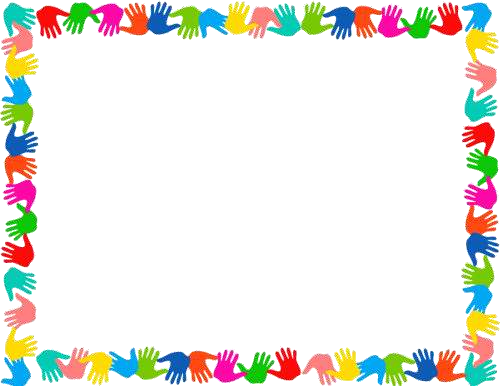 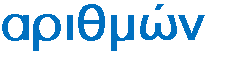 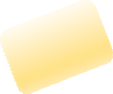 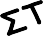 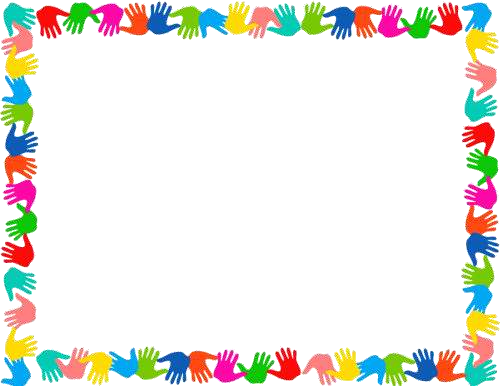 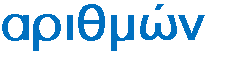 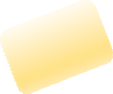 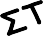 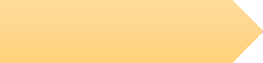 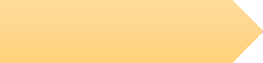 Παραγοντοποίηση φυσικών αριθμών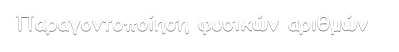 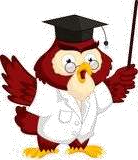 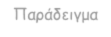 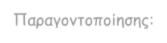 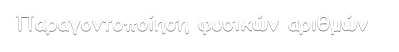 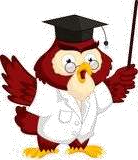 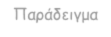 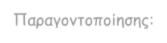 Ένας σύνθετος αριθμός μπορεί να εκφραστεί και ως γινόμενο πρώτων αριθμών (γινόμενο πρώτων παραγόντων).Μπορούμε να αναλύσουμε ένα σύνθετο αριθμό σε γινόμενο πρώτων παραγόντων με δύο τρόπους:Α. με δεντροδιαγράμματα Β. με διαδοχικές διαιρέσειςΑ. Με δεντροδιαγράμματα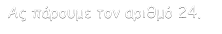 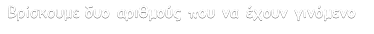 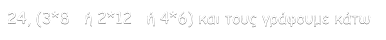 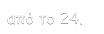 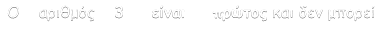 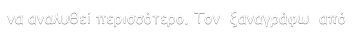 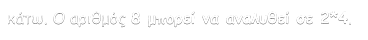 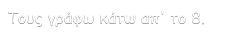 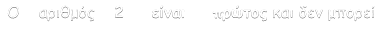 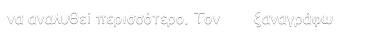 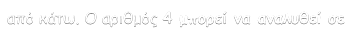 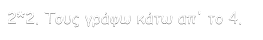 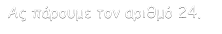 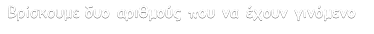 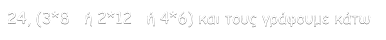 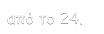 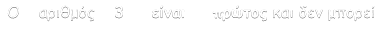 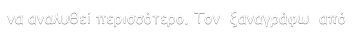 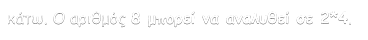 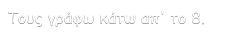 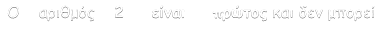 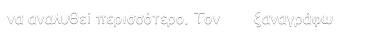 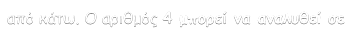 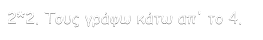 Παράδειγμα Παραγοντοποίησης:24 = 2*2*2*360 = 2*2*3*5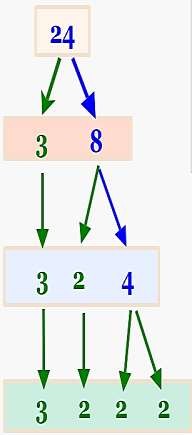 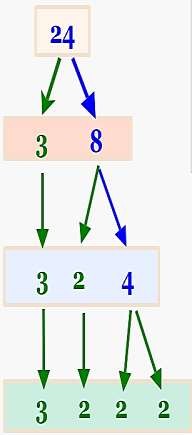 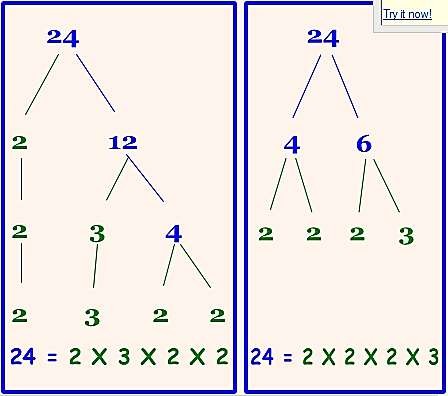 Β. Με διαδοχικές διαιρέσειςΑς πάρουμε τον αριθμό 60. Τον γράφουμε και τραβάμε μια κάθετη γραμμή στα δεξιά του.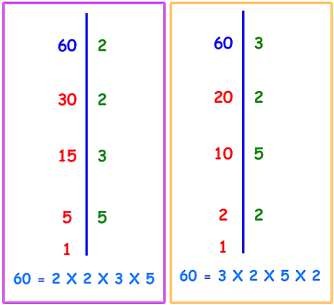 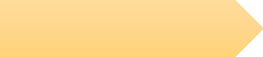 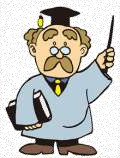 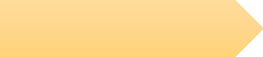 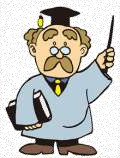 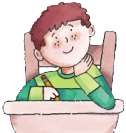 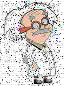 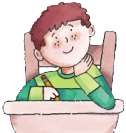 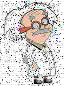 Εξετάζουμε ποιος είναι ο μικρότερος πρώτος αριθμός που διαιρεί ακριβώς το 60. Είναι το 2. Διαιρούμε το 60 με το 2 και γράφουμε κάτω από το 60 το πηλίκο της διαίρεσης δηλαδή το 30. (το πηλίκο της διαίρεσης 60:2) .602Συνεχίζουμε την ίδια διαδικασία για το 30. Διαιρούμε με το 2 , γιατί είναι ο μικρότερος πρώτος αριθμός που το διαιρεί , και γράφουμε το πηλίκο της διαίρεσης που είναι το 15. (30:2).302Το 15 δε διαιρείται με το 2. Πάμε στον επόμενο πρώτο αριθμό που είναι το 3 και εξετάζουμε αν διαιρείται με το 15. Διαιρούμε με το 3 και γράφουμε το πηλίκο της διαίρεσης που είναι το 5.153Το ίδιο κάνουμε και για το 5, που το διαιρούμε με το 5 , και καταλήγουμε σε πηλίκο 1. Τότε τελειώνει και η ανάλυση.515Άρα ο αριθμός 60 εκφράζεται ως γινόμενο πρώτων παραγόντων ως εξής:60 = 2 Χ 2 Χ 3 Χ 5Άρα ο αριθμός 60 εκφράζεται ως γινόμενο πρώτων παραγόντων ως εξής:60 = 2 Χ 2 Χ 3 Χ 5Άρα ο αριθμός 60 εκφράζεται ως γινόμενο πρώτων παραγόντων ως εξής:60 = 2 Χ 2 Χ 3 Χ 512284054642 · 64 · 72 · 2 · 2 · 53 · 184 . 163 · 4    2 · 2 ·75 · 82 · 3 · 3 · 38 · 82 · 3 · 22 · 144 · 106 · 92 · 2 · 2 · 2 · 2 · 2